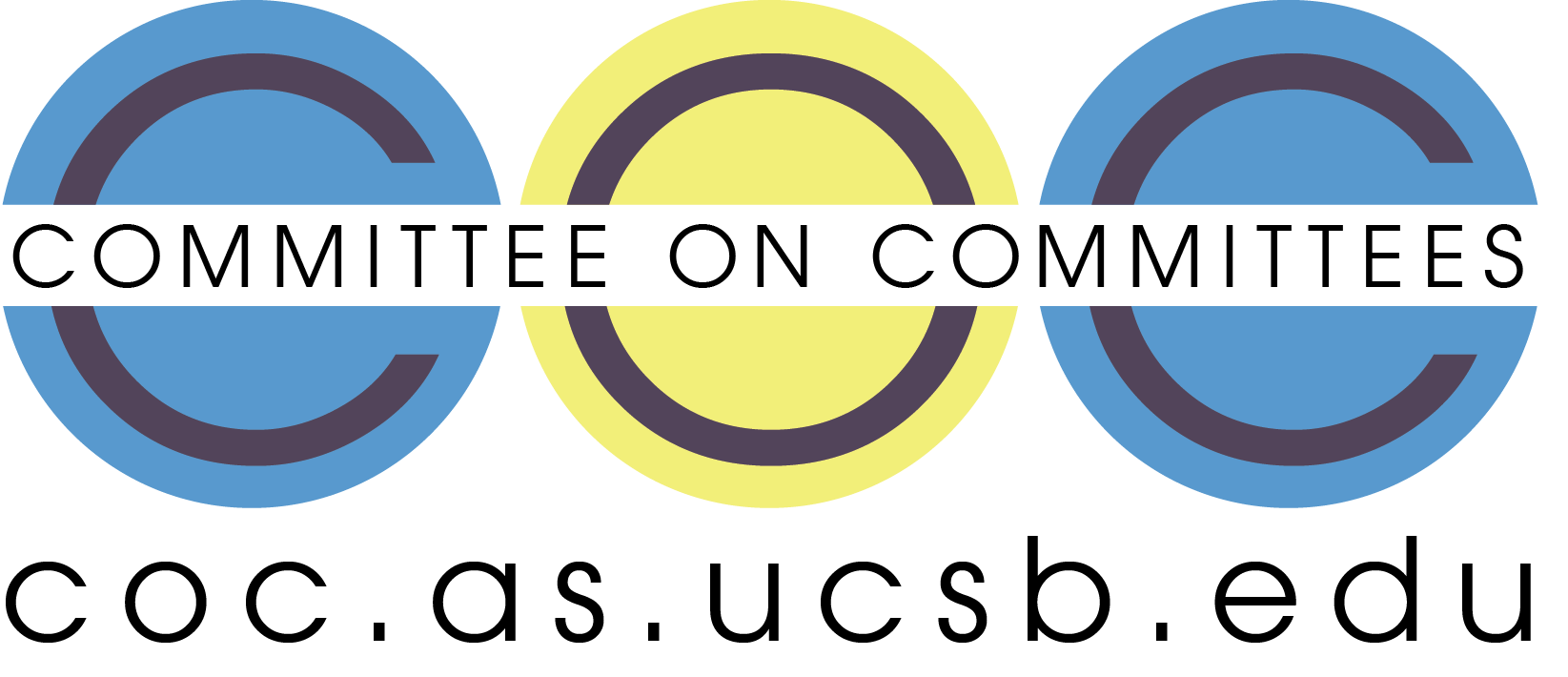 AS Committee on Committees Minutes/Action Summary1/5/2021 5:04 pmUniversity of California, Santa Barbara Zoom MeetingsMinutes/Actions recorded by: Daniel KuMeeting BusinessRoll Call and AttendeesAcceptance of Excused AbsencesMotion language:Motion/Second: Action: VoteAcceptance of Proxies:B. Acceptance of Agenda/Changes to AgendaMotion language: Accept the agenda and begin meetingMotion/Second: Action: VoteC. Public Forum/announcementsIce breaker - name, major, year, New Year’s Resolution and progressD. ReportsD-1. Advisor’s Report: No reports by HollyNo reports by Angel (Senate Liason)D-2. Executive Officer’s Report:Outreach and Recruitment: Talked about video advertisements from last quarterInternal Liason: No updatesShared Governance: No UpdatesChair: Need to do outreach and recruitment for internal affairs committee, need to do budget packet for next year, need to create position for internal affairs on the coc website, update office hours for the quarterD-3. Group Project/Member Report(s):E. Acceptance of Action Summary/MinutesE-1: Approval of our Action Summary/Minutes from (DATE)Motion Language:Motion/Second:Action:F. Action ItemsF-1. Old Business	Motion Language:Motion/Second; 	Action:	Advisor/Staff Instruction/Request:	Responsible for Follow-through:Additional approval required:F-2 New BusinessBrief description from agenda	Motion language:Motion/Second:	Action:	Staff/Advisor Instruction/Request:	Responsible for Follow-through:	Additional approval required:G. Discussion ItemsMotion language: Motion/Second: Action: Motion language:Motion/Second: Action: H. RemarksAdjournment:Motion to Adjourn the meeting at (5:16)Motion/Second: Daniel/Andy 	Action:  Motion passed by consentName NoteNameNoteEmily(Internal Chair)Present Andy Lin(Outreach and Rec)PresentVacant (External Chair)VacantNathan (Outreach and Rec)Present Daniel Ku(Vice Chair )PresentAlexis Rivas(Internal Climate C.)AbsentAdam(Internal Liaison)PresentVacant(Internal Climate C.)VacantGriselda Huerta(Internal Liaison)PresentHolly Meyes(Advisor)PresentDaniel Ong(Shared gov )PresentMichael Hewitt(Fellow)Absent